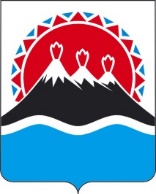 ПРОЕКТ П О С Т А Н О В Л Е Н И ЯРЕГИОНАЛЬНОЙ СЛУЖБЫ ПО ТАРИФАМ И ЦЕНАМ КАМЧАТСКОГО КРАЯг. Петропавловск-КамчатскийВ соответствии с Федеральными законами от 27.07.2010 № 190-ФЗ
«О теплоснабжении», от 07.12.2011 № 416-ФЗ «О водоснабжении и водоотведении», постановлениями Правительства Российской Федерации от 22.10.2012 № 1075 «О ценообразовании в сфере теплоснабжения», от 13.05.2013
№ 406 «О государственном регулировании тарифов в сфере водоснабжения и водоотведения», приказами ФСТ России от 13.06.2013 № 760-э «Об утверждении Методических указаний по расчету регулируемых цен (тарифов) в сфере теплоснабжения», от 07.06.2013 № 163 «Об утверждении Регламента открытия дел об установлении регулируемых цен (тарифов) и отмене регулирования тарифов в сфере теплоснабжения», постановлением Правительства Камчатского края от 19.12.2008 № 424-П «Об утверждении Положения о Региональной службе по тарифам и ценам Камчатского края», протоколом Правления Региональной службы по тарифам и ценам Камчатского края от ХХ.ХХ.2021 № ХХПОСТАНОВЛЯЮ:1. Внести в приложение 2 к постановлению Региональной службы по тарифам и ценам Камчатского края от 18.11.2020 № 197 «Об установлении тарифов в сфере теплоснабжения и горячего водоснабжения МУП «Елизовская управляющая компания» на территории Елизовского городского поселения Елизовского муниципального района, на 2021-2025 годы» изменения, изложив его в редакции согласно приложению к настоящему постановлению.2. Настоящее постановление вступает в силу через десять дней после дня его официального опубликования и распространяется на правоотношения, возникающие с 1 января 2022 года.«Приложение к постановлению Региональной службыпо тарифам и ценам Камчатского края от ХХ.ХХ.2021 № ХХПриложение 2к постановлению Региональной службыпо тарифам и ценам Камчатского края от 18.11.2020 № 197Экономически обоснованные тарифы на тепловую энергию, поставляемую
МУП «Елизовская управляющая компания» потребителям Елизовского городского поселения Елизовского муниципального на 2021 - 2025 годы* Выделяется в целях реализации пункта 6 статьи 168 Налогового кодекса Российской Федерации (часть вторая)».[Дата регистрации]№[Номер документа]О внесении изменений в приложение 2 к постановлению Региональной службы по тарифам и ценам Камчатского края от 18.11.2020 № 197 «Об установлении тарифов в сфере теплоснабжения и горячего водоснабжения МУП «Елизовская управляющая компания» на территории Елизовского городского поселения Елизовского муниципального района, на 2021-2025 годы»Врио Руководителя [горизонтальный штамп подписи 1]В.А. Губинский№ п/пНаименование регулируемой организацииВид тарифаГод (период)ВодаОтборный пар давлениемОтборный пар давлениемОтборный пар давлениемОтборный пар давлениемОстрый и редуцированный пар№ п/пНаименование регулируемой организацииВид тарифаГод (период)Водаот 1,2 до 2,5 кг/см2от 2,5 до 7,0 кг/см2от 7,0 до 13,0 кг/см2свыше 13,0 кг/см2Острый и редуцированный пар1.Для потребителей, в случае отсутствия дифференциации тарифов по схеме подключенияДля потребителей, в случае отсутствия дифференциации тарифов по схеме подключенияДля потребителей, в случае отсутствия дифференциации тарифов по схеме подключенияДля потребителей, в случае отсутствия дифференциации тарифов по схеме подключенияДля потребителей, в случае отсутствия дифференциации тарифов по схеме подключенияДля потребителей, в случае отсутствия дифференциации тарифов по схеме подключенияДля потребителей, в случае отсутствия дифференциации тарифов по схеме подключенияДля потребителей, в случае отсутствия дифференциации тарифов по схеме подключенияДля потребителей, в случае отсутствия дифференциации тарифов по схеме подключения1.1МУП «Елизовская управляющая компания»одноставочный руб./Гкал20211.2МУП «Елизовская управляющая компания»одноставочный руб./Гкал01.01.2021 -30.06.20219 189,631.3МУП «Елизовская управляющая компания»одноставочный руб./Гкал01.07.2021 - 31.12.202110 231,191.4МУП «Елизовская управляющая компания»одноставочный руб./Гкал20221.5МУП «Елизовская управляющая компания»одноставочный руб./Гкал01.01.2022 -30.06.202210 231,191.6МУП «Елизовская управляющая компания»одноставочный руб./Гкал01.07.2022 - 31.12.202210 852,961.7МУП «Елизовская управляющая компания»одноставочный руб./Гкал20231.8МУП «Елизовская управляющая компания»одноставочный руб./Гкал01.01.2023 -30.06.20238 700,001.9МУП «Елизовская управляющая компания»одноставочный руб./Гкал01.07.2023 - 31.12.20239 170,691.10МУП «Елизовская управляющая компания»одноставочный руб./Гкал20241.11МУП «Елизовская управляющая компания»одноставочный руб./Гкал01.01.2024 -30.06.20248 930,001.12МУП «Елизовская управляющая компания»одноставочный руб./Гкал01.07.2024 - 31.12.20249 387,021.13МУП «Елизовская управляющая компания»одноставочный руб./Гкал20251.14МУП «Елизовская управляющая компания»одноставочный руб./Гкал01.01.2025 -30.06.20259 387,021.15МУП «Елизовская управляющая компания»одноставочный руб./Гкал01.07.2025 - 31.12.20259 498,97МУП «Елизовская управляющая компания»двухставочныйХХХХХХХМУП «Елизовская управляющая компания»ставка за тепловую энергию, руб./ГкалМУП «Елизовская управляющая компания»ставка за содержание тепловой мощности, тыс.руб./Гкал/ч в мес.Население (тарифы указываются с учетом НДС)*Население (тарифы указываются с учетом НДС)*Население (тарифы указываются с учетом НДС)*Население (тарифы указываются с учетом НДС)*Население (тарифы указываются с учетом НДС)*Население (тарифы указываются с учетом НДС)*Население (тарифы указываются с учетом НДС)*Население (тарифы указываются с учетом НДС)*Население (тарифы указываются с учетом НДС)*1.16МУП «Елизовская управляющая компания»одноставочный руб./Гкал20211.17МУП «Елизовская управляющая компания»одноставочный руб./Гкал01.01.2021 -30.06.202111 027,561.18МУП «Елизовская управляющая компания»одноставочный руб./Гкал01.07.2021 -  31.12.202112 277,431.19МУП «Елизовская управляющая компания»одноставочный руб./Гкал20221.20МУП «Елизовская управляющая компания»одноставочный руб./Гкал01.01.2022 -30.06.202212 277,431.21МУП «Елизовская управляющая компания»одноставочный руб./Гкал01.07.2022 -  31.12.202213 023,551.22МУП «Елизовская управляющая компания»одноставочный руб./Гкал20231.23МУП «Елизовская управляющая компания»одноставочный руб./Гкал01.01.2023 -30.06.202310 440,001.24МУП «Елизовская управляющая компания»одноставочный руб./Гкал01.07.2023 -  31.12.202311 004,831.25МУП «Елизовская управляющая компания»одноставочный руб./Гкал20241.26МУП «Елизовская управляющая компания»одноставочный руб./Гкал01.01.2024 -30.06.202410 716,001.27МУП «Елизовская управляющая компания»одноставочный руб./Гкал01.07.2024 -  31.12.202411 264,421.28МУП «Елизовская управляющая компания»одноставочный руб./Гкал20251.29МУП «Елизовская управляющая компания»одноставочный руб./Гкал01.01.2025 -30.06.202511 264,421.30МУП «Елизовская управляющая компания»одноставочный руб./Гкал01.07.2025 -  31.12.202511 398,76МУП «Елизовская управляющая компания»двухставочныйХХХХХХХМУП «Елизовская управляющая компания»ставка за тепловую энергию, руб./ГкалМУП «Елизовская управляющая компания»ставка за содержание тепловой мощности, тыс.руб./Гкал/ч в мес.2.Потребители, подключенные к тепловой сети без дополнительного преобразования на тепловых пунктах, эксплуатируемых теплоснабжающей организациейПотребители, подключенные к тепловой сети без дополнительного преобразования на тепловых пунктах, эксплуатируемых теплоснабжающей организациейПотребители, подключенные к тепловой сети без дополнительного преобразования на тепловых пунктах, эксплуатируемых теплоснабжающей организациейПотребители, подключенные к тепловой сети без дополнительного преобразования на тепловых пунктах, эксплуатируемых теплоснабжающей организациейПотребители, подключенные к тепловой сети без дополнительного преобразования на тепловых пунктах, эксплуатируемых теплоснабжающей организациейПотребители, подключенные к тепловой сети без дополнительного преобразования на тепловых пунктах, эксплуатируемых теплоснабжающей организациейПотребители, подключенные к тепловой сети без дополнительного преобразования на тепловых пунктах, эксплуатируемых теплоснабжающей организациейПотребители, подключенные к тепловой сети без дополнительного преобразования на тепловых пунктах, эксплуатируемых теплоснабжающей организациейПотребители, подключенные к тепловой сети без дополнительного преобразования на тепловых пунктах, эксплуатируемых теплоснабжающей организацией